Domaća zadaćaNa slici istakni ravninu koja je određena:U kakvom su položaju pravci: a) AE i CH                     b) AB i  HG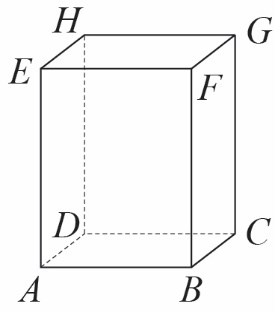 c) AG i DCd) FC i BC ?Imenuj i na slici istakni sve pravce određene vrhovima kvadra koji su:Na kocki istakni navedeni pravac i navedenu ravninu. U kojem su međusobnom položaju:Na nacrtanim kvadrima istakni navedene ravnine. U kakvom su međusobnom položaju ravnine (ako se ravnine sijeku, odredi njihovu presječnicu):a) točkama A, D i H  b) pravcima BG i FB c) pravcem FE i točkom G.a)	okomiti na pravac BC 
i prolaze točkom Cb)	mimoilazni s pravcem AD i prolaze točkom F   c)  usporedni s pravcem AE.a) pravac EF i ravnina BCF b) pravac HC i 
	 ravnina CDG  c) pravac DH i 
	 ravnina BCG ?a)	AED i CDG 	b)	ADE i BCF	c)  EFH i ADG ?